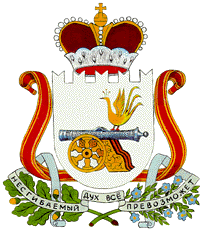 СОВЕТ ДЕПУТАТОВНОВОМИХАЙЛОВСКОГО СЕЛЬСКОГО ПОСЕЛЕНИЯМОНАСТЫРЩИНСКОГО РАЙОНА СМОЛЕНСКОЙ ОБЛАСТИР Е Ш Е Н И Еот    22 марта 2017 года                                                  № 5 О внесении    изменений                                                       в Устав Новомихайловского                                                                                            Управлениесельского поселения                                                                Министерства юстиции РоссийскойМонастырщинского района                                                                   Федерации   по Смоленской области                                                                                                                                                                                                                                                                                                                                                                                                                    Смоленской области                                                                                                                21 апреля 2017г                                                                                                                                                    Зарегистрированы изменения в Устав                                                                                                                                                          Государственный регистрационный                                                                                                                                                № RU 675123062017001В  целях приведения Устава  Новомихайловского сельского поселения Монастырщинского района Смоленской области в соответствие с Федеральными законами от 06.10.2003 года № 131-ФЗ «Об общих принципах организации местного самоуправления в Российской Федерации» (с изменениями и дополнениями), от 13.07.2015 года № 224-ФЗ «О государственно-частном партнерстве, муниципально-частном партнерстве в Российской Федерации и внесении изменений в отдельные законодательные акты Российской Федерации» (в редакции от 03.07.2016 года), областными законами от 31.03.2009 года № 9-з «О гарантиях осуществления полномочий депутата, члена выборного органа местного самоуправления, выборного должностного лица местного самоуправления в Смоленской области» (в редакции от 25.02.2016 года), от 30.10.2014г. №141-з «О закреплении за сельскими поселениями Смоленской области вопросов местного значения» (в редакции от 28.10.2016года №106-3) Совет депутатов Новомихайловского  сельского поселения Монастырщинского района Смоленской области    РЕШИЛ:    1.Внести в Устав Новомихайловского сельского поселения Монастырщинского района Смоленской области, утвержденный решением Совета депутатов Новомихайловского сельского поселения Монастырщинского района Смоленской области от 09.11.2005 года №7 (в редакции решений Совета депутатов Новомихайловского сельского поселения Монастырщинского района Смоленской области от 27.11.2006г. №24, от 10.10.2008г, № 10, от 11.12.2009г. №19, от 01.07.2010г. №11, от 14.11.2012г. №16, от 08.04.2013г.№ 4, от 16.06.2014г. №11, от 06.02.2015г. №4) следующие изменения:  Пункт 12 части 2 статьи 7 изложить в новой редакции:«12) участие в организации деятельности по сбору (в том числе раздельному сбору) и транспортированию твердых коммунальных отходов»;Пункты 8,13,14,16,17,21,24 части 2 статьи 7 признать утратившими силу;Часть 1 статьи 8 дополнить пунктами 13-14 следующего содержания:«13) осуществление мероприятий по отлову и содержанию безнадзорных животных, обитающих на территории поселения;14) осуществление мероприятий в сфере профилактики правонарушений, предусмотренных Федеральным законом «Об основах системы профилактики правонарушений в Российской Федерации»;         1.4. Часть  8 статьи  30 дополнить пунктом 18)1 следующего содержания:      «18)1 исполняет полномочия по определению органа местного самоуправления, в компетенцию которого входит осуществление полномочий, установленных частью 2 статьи 18 Федерального закона от 13 июля 2015 года № 224-ФЗ «О государственно-частном партнерстве, муниципально-частном партнерстве в Российской Федерации и внесении изменений в отдельные законодательные акты Российской Федерации»;1.5. Пункт 6 части 1 статьи 32 изложить в новой редакции:«6) Главе муниципального образования в связи с прекращением полномочий (в том числе досрочно) в день увольнения выплачивается единовременная выплата в размере  трехмесячного денежного содержания по замещаемой им муниципальной должности при условии, если Глава муниципального образования в период осуществления им полномочий по муниципальной должности достиг пенсионного возраста или потерял трудоспособность. Указанная гарантия не предоставляется Главе муниципального образования, полномочия которого были прекращены по основаниям, предусмотренным пунктами 2.1, 3, 6 - 9 части 6, частью 6.1 статьи 36, частью 7.1, пунктами 5 - 8 части 10, частью 10.1 статьи 40 Федерального закона от 6 октября 2003 года № 131-ФЗ «Об общих принципах организации местного самоуправления в Российской Федерации»;1.6.  Пункты 24,33,36,37,42,45, части 8 статьи 33 признать утратившими силу.     2.Настоящее решение  подлежит официальному опубликованию в печатном средстве массовой информации    «Новомихайловский вестник » и на официальном сайте Администрации Новомихайловского  сельского поселения Монастырщинского района Смоленской области после  его государственной регистрации в Управлении Министерства юстиции Российской Федерации по Смоленской области и вступает в силу со дня его официального опубликования.  Глава  муниципального образования  Новомихайловского  сельского поселения       Монастырщинского  района                                           Смоленской     области                                                                        С.В.Иванов